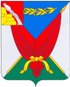 АДМИНИСТРАЦИЯВЕРХНЕМАМОНСКОГО   МУНИЦИПАЛЬНОГО   РАЙОНАВОРОНЕЖСКОЙ ОБЛАСТИРАСПОРЯЖЕНИЕот   03 июня  2021г.                                                                     № 156 -рОб опубликовании извещения На основании поступившего заявления от Богомолова Владислава Викторовича о предварительном согласовании предоставления в собственность за плату земельного участка расположенного: Воронежская обл., Верхнемамонский р-н, х.Донской, ул. Пролетарская, категории земель - земли населенных пунктов, цель использования - для осуществления крестьянским (фермерским) хозяйством его деятельности в соответствии со ст.39.18 Земельного кодекса Российской Федерации от 25.10.2001г. № 136-ФЗ1. Опубликовать согласно приложению №1 к данному распоряжению извещение о наличии земельного участка категории земель - земли населенных пунктов, разрешенное использование: выпас сельскохозяйственных животных, в порядке, установленном для официального опубликования (обнародования) муниципальных правовых актов и разместить извещение на официальном сайте, а также на официальном сайте уполномоченного органа в информационно-телекоммуникационной сети "Интернет".          2. Контроль за исполнением настоящего распоряжения возложить на первого заместителя главы администрации муниципального района Фалеву Е.И. оолдГлава Верхнемамонскогомуниципального района                                                                 Н.И. БыковПриложение №1к распоряжению администрацииВерхнемамонского муниципального районаВоронежской области №  156 -р   от  01.06.2021г.Извещение о предоставлении земельного участка         Администрация   Верхнемамонского муниципального  района  Воронежской области в соответствии со статьей 39.18 Земельного кодекса Российской Федерации извещает о возможности предоставления в собственность за плату земельного участка категории земель - земли населенных пунктов, разрешенное использование - выпас сельскохозяйственных животных, цель использования - осуществление крестьянским (фермерским) хозяйством его деятельности площадью 129797 кв.м. расположенный: Воронежская обл., Верхнемамонский р-н, х.Донской, ул. Пролетарская.Граждане или крестьянские (фермерские) хозяйства, заинтересованные в предоставлении вышеуказанного земельного участка, могут подавать заявления о намерении участвовать в аукционе на право заключения договора купли- продажи земельного участка в течение 30 дней со дня опубликования настоящего извещения. Ознакомиться со схемой  расположения земельного участка можно в рабочие дни по адресу:  Воронежская обл., с. Верхний Мамон, пл. Ленина, 1., каб. 49 с 8.00 до 16.00.     Заявления подаются гражданином или крестьянским (фермерским) хозяйством лично либо представителем на бумажном носителе с предъявлением подлинников документов или посредством почтовой связи на бумажном носителе в администрацию Верхнемамонского муниципального района по адресу: 396460, Воронежская область, Верхнемамонский район, с. Верхний Мамон, пл. Ленина, 1. Время  приема заявлений: по рабочим дням  с 8.00 до 16.00.      За дополнительной информацией обращаться по вышеуказанному адресу или по телефону: 8(47355)56880, 8(47355)56411. 